Wir beteiligen uns an der Aktion „Kinderrechte in die Hessische Verfassung 2018“ und bestellen ... 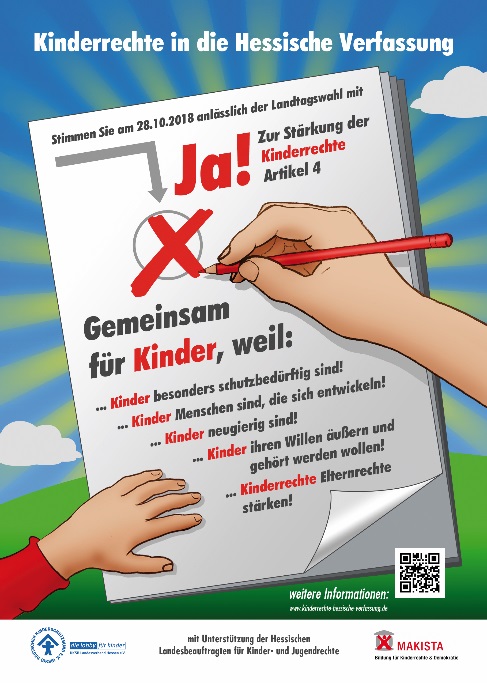 Preisepro Postkarte 5 ct/ pro Poster 25 ctzzgl. Versand und Porto: bis 100 Postkarten: 4,00 Euro/ 
bis 500 Postkarten: 8,00 Euro/ bis 2000 Postkarten: 15,00 EuroVersand- und Rechnungsadresse:Bitte schicken Sie dieses Formular an: Deutscher Kinderschutzbund Landesverband Hessen e.V., Gebrüder-Lang-Str.7, 61169 Friedberg
Fax 06031 722649, Mail info@kinderschutzbund-hessen.deoderMakista e.V. Löwengasse 27 – Haus B, 60385 Frankfurt/Main 
Fax 069 949446767, Mail info@makista.deDer Versand erfolgt nach Bestellung innerhalb von 1 Woche. 
Sie erhalten mit den Materialien eine Rechnung zur sofortigen Zahlung. Anzahl:Produkt:Postkarten-Flyer (DIN A6)Poster (DIN A3)InstitutionAnsprechpersonAdresse (Straße, PLZ Ort)E-Mail